Рабочая программа    воспитанияструктурного подразделения «Детский сад № 42 «Тополёк»муниципального бюджетного общеобразовательного                                                                                                  учреждения «Аргуновская ОШ № 11»П.Аргуновский2021 г.СОДЕРЖАНИЕПояснительная записка	…….3РАЗДЕЛ 1. ЦЕЛЕВЫЕ ОРИЕНТИРЫ И ПЛАНИРУЕМЫЕ РЕЗУЛЬТАТЫ ПРОГРАММЫ ВОСПИТАНИЯОсобенности воспитательного процесса в Детском саду	4Цель и задачи программы воспитания	5Требования к планируемым результатам освоения программы воспитания	6РАЗДЕЛ 2. СОДЕРЖАНИЕ РАБОЧЕЙ ПРОГРАММЫ ВОСПИТАНИЯ ДЕТСКОГО САДАСодержание программы воспитания на основе формирования ценностей 	9Виды, формы и содержание деятельности	9Направления реализации программы воспитания	10Основные направления самоанализа воспитательной работы	….13РАЗДЕЛ 3. ОРГАНИЗАЦИОННЫЕ УСЛОВИЯ РЕАЛИЗАЦИИ ПРОГРАММЫ ВОСПИТАНИЯОбщие требования к условиям реализации программы воспитания Детского сада	…….14  3.2.      Описание вариативных форм, способов, методов и средств реализации РП воспитания…15      Особенности взаимодействия педагогического коллектива с семьями воспитанников……15      Нормативно-правовое и информационное обеспечение	…….15  3.5       Материально-техническое обеспечение реализации программ ……………………..16                ПОЯСНИТЕЛЬНАЯ ЗАПИСКАПрограмма воспитания является обязательной частью основной образовательной программы Структурного подразделения «Детский сад № 42 «Тополёк» муниципального бюджетного общеобразовательного учреждения «Аргуновская основная школа  № 11»  (далее – Детский сад). Программа обеспечивает реализацию Федерального закона от 31 июля 2020  года № 304-ФЗ «О внесении изменений в Федеральный закон «Об образовании в Российской Федерации» по вопросам воспитания обучающихся. При составлении Программы воспитания использованы «Примерная программа воспитания» (одобрена решением Федерального учебно-методического объединения по общему образованию Министерства просвещения России (протокол от 2 июня 2020 года № 2/20), внесена в Реестр примерных основных общеобразовательных программ и размещена на сайте https://fgosreestr.ru/, «Стратегия развития воспитания в Российской Федерации на период до 2025 года».Программа воспитания направлена на решение вопросов гармоничного социально-коммуникативного развития детей дошкольного возраста.В центре программы воспитания в соответствии с Федеральными государственными образовательными стандартами дошкольного образования (далее – ФГОС ДО) находится одна из ключевых задач: формирование общей культуры личности детей, в том числе ценностей здорового образа жизни, развития их социальных, нравственных, эстетических, интеллектуальных, физических качеств, инициативности, самостоятельности и ответственности ребенка (1.6. п.6 ФГОС ДО).Программа призвана обеспечить достижение детьми личностных результатов, указанных во ФГОС ДО: ребенок обладает установкой положительного отношения к миру, к разным видам труда, другим людям и самому себе, обладает чувством собственного достоинства; активно взаимодействует со взрослыми и сверстниками, участвует в совместных играх. Способен договариваться, учитывать интересы и чувства других. Может следовать социальным нормам поведения и правилам  в разных видах деятельности. Обладает начальными знаниями о себе, о природном и социальном мире, в котором он живет; знаком с произведениями детской литературы; обладает элементарными представлениями из области живой природы, истории и т.п. (4.6. ФГОС ДО).В программе описана система возможных форм и методов работы с воспитанниками.Программа воспитания включает в себя три основных раздела:Раздел 1. Целевые ориентиры и планируемые результаты программы воспитания.Раздел 2. Содержание программы воспитания Детского сада.Раздел 3. Организационные условия реализации программы воспитания.Программа воспитания содержит вариативные модули:Модуль 1 - «Творческие соревнования»Модуль 2 - «Праздники и развлечения»Модуль 3 -  «Воспитание книгой»Модуль 4 - «Физкультурно – оздоровительные мероприятия»РАЗДЕЛ 1. ЦЕЛЕВЫЕ ОРИЕНТИРЫ И ПЛАНИРУЕМЫЕ РЕЗУЛЬТАТЫ ПРОГРАММЫ ВОСПИТАНИЯ.1.1 Особенности воспитательного процесса в Детском саду.В образовательный процесс в Детском саду осуществляется в соответствии с требованиями федерального государственного образовательного стандарта дошкольного образования, утвержденного приказом Минобрнауки России от 17.10.2013 № 1155 (далее – ФГОС ДО). В связи с этим обучение и воспитание объединяются в целостный процесс на основе духовно-нравственных и социокультурных ценностей и принятых в обществе правил и норм поведения в интересах человека,  семьи, общества. Основной целью педагогической работы Детского сада является формирования общей культуры личности детей, в том числе ценностей здорового образа жизни, развития их социальных, нравственных, эстетических, интеллектуальных, физических качеств, инициативности, самостоятельности и ответственности ребенка, формирования предпосылок учебной деятельности. Приобщение родителей к проведению праздников, развлечений, походов, экскурсий и др.Процесс воспитания в Детском саду основывается на следующих принципах взаимодействия педагогических работников и воспитанников:-позитивная социализация ребенка предполагает, что освоение ребенком культурных норм, средств и способов деятельности, культурных образцов поведения и общения с другими людьми, приобщение к традициям семьи, общества, государства происходит в процессе сотрудничества со взрослыми и другими детьми и направлено на создание предпосылок к полноценной деятельности ребенка в изменяющемся мире;-личностно-развивающий и гуманистический характер взаимодействия взрослых (родителей (законных представителей), педагогических и иных работников Детского сада) и детей. Личностно-развивающее взаимодействие является неотъемлемой составной частью социальной ситуации развития ребенка в ДОО, условием его эмоционального благополучия и полноценного развития;-содействие и сотрудничество детей и взрослых, признание ребенка полноценным участником (субъектом) воспитательных отношений. Этот принцип предполагает активное участие всех субъектов отношений – как детей, так и взрослых – в реализации программы воспитания;-партнерство Детского сада с семьей. Сотрудничество, кооперация с семьей, открытость в отношении семьи, уважение семейных ценностей и традиций, их учет в образовательной работе являются важнейшим принципом воспитательной программы. Сотрудники Детского сада должны знать об условиях жизни ребенка в семье, понимать проблемы, уважать ценности и традиции семей воспитанников. Программа предполагает разнообразные формы сотрудничества с семьей как в содержательном, так и в организационном планах. (В связи со сложной эпидемиологической ситуацией работа в основном ведется дистанционно с использованием сети интернет).-сетевое взаимодействие с организациями социализации, образования, охраны здоровья и другими партнерами, которые могут внести вклад в развитие и воспитание детей, а также использование ресурсов местного сообщества и вариативных программ дополнительного образования детей для обогащения детского развития.Ведущей в воспитательном процессе является игровая деятельность. Игра широко используется в как самостоятельная форма работы с детьми и как эффективное средство и метод развития, воспитания и обучения в других организационных формах. Приоритет отдается творческим играм (сюжетно-ролевые, строительно-конструктивные, игры-драматизации и инсценировки, игры с элементами труда и художественной  деятельности) и игры с правилами (дидактические, интеллектуальные, подвижные, хороводные т.п.).Отдельное внимание уделяется самостоятельной деятельности воспитанников. Ее содержание и уровень зависят от возраста и опыта детей, запаса знаний, умений и навыков, уровня развития творческого воображения, самостоятельности, инициативы, организаторских способностей, а также от имеющейся материальной базы и качества педагогического руководства. Организованное проведение этой формы работы обеспечивается как непосредственным, так и опосредованным руководством со стороны воспитателя.Индивидуальная работа с детьми всех возрастов проводится в свободные часы (во время утреннего приема, прогулок и в вечернее время) в помещениях и на свежем воздухе. Она организуется с целью активизации пассивных воспитанников, организации дополнительных занятий с отдельными детьми, которые нуждаются в дополнительном внимании и контроле, например, часто болеющими, хуже усваивающими учебный материал при фронтальной работе и т.д.Воспитательный процесс организуется в развивающей среде, которая образуется совокупностью природных, предметных, социальных условий и пространством собственного «Я» ребенка. Среда обогащается за счет не только количественного накопления, но и через улучшение качественных параметров: эстетичности, гигиеничности, комфортности, функциональной надежности и безопасности, открытости изменениям и динамичности, соответствия возрастным и половым особенностям детей, проблемной насыщенности. Воспитатели                       заботятся о том, чтобы дети свободно ориентировались в созданной среде, имели свободный доступ ко всем его составляющим, умели самостоятельно действовать в ней, придерживаясь норм и правил пребывания в различных помещениях и пользования материалами, оборудованием.Приоритетным в воспитательном процессе является физическое и нравственное развитие воспитанников. Значительное внимание в воспитании детей уделяется труду, как части нравственного становления. Воспитательная деятельность направлена на формирование эмоциональной готовности к труду, элементарных умений и навыков в различных видах труда, интереса к миру труда взрослых людей. Важным аспектом является индивидуальный и дифференцированный подходы к детской личности (учет интересов, предпочтений, способностей, усвоенных умений, личностных симпатий при постановке трудовых заданий, объединении детей в рабочие подгруппы и т.д.) и моральная мотивация детского труда.1.2 Цель и задачи воспитания.         Современный национальный воспитательный идеал — это высоконравственный, творческий, компетентный гражданин России, принимающий судьбу Отечества как свою личную, осознающий ответственность за настоящее и будущее своей страны, укоренённый в духовных и культурных традициях многонационального народа Российской Федерации.        Исходя из этого воспитательного идеала, а также основываясь на базовых для нашего общества ценностях (таких как семья, труд, отечество, природа, мир, знания, культура, здоровье, человек) формулируется общая цель воспитания в Детском саду – личностное развитие воспитанников, проявляющееся:1) в усвоении ими знаний основных норм, которые общество выработало на основе этих ценностей (то есть, в усвоении ими социально значимых знаний);2) в развитии их позитивных отношений к этим общественным ценностям (то есть в развитии их социально значимых отношений);3) в приобретении ими соответствующего этим ценностям опыта поведения, опыта применения сформированных знаний и отношений на практике (то есть в приобретении ими опыта осуществления социально значимых дел).Данная цель ориентирует педагогов не на обеспечение соответствия личности ребенка единому уровню воспитанности, а на обеспечение позитивной динамики развития его личности. В связи с этим важно сочетание усилий педагога по развитию личности ребенка и усилий самого ребенка по своему саморазвитию. Их сотрудничество, партнерские отношения являются важным фактором успеха в достижении цели.Достижению поставленной цели воспитания дошкольников будет способствовать решение следующих основных задач:развитие социальных, нравственных, физических, интеллектуальных, эстетических качеств; создание благоприятных условий для гармоничного развития каждого ребенка в соответствии с его возрастными, гендерными, индивидуальными особенностями и склонностями;формирование общей культуры личности, в том числе ценностей здорового и устойчивого образа жизни, инициативности, самостоятельности и ответственности, активной жизненной позиции;развитие способностей и творческого потенциала каждого ребенка;организация содержательного взаимодействия ребенка с другими детьми, взрослыми и окружающим миром на основе гуманистических ценностей и идеалов, прав свободного человека;воспитание патриотических чувств, любви к Родине, гордости за ее достижения на основе духовно-нравственных и социокультурных ценностей и принятых в обществе правил и норм поведения в интересах человека, семьи, общества;воспитание чувства собственного достоинства в процессе освоения разных видов социальной культуры, в том числе и многонациональной культуры народов России и мира, умения общаться с разными людьми;1.3 Требования к планируемым результатам.Планируемые результаты воспитания носят отсроченный характер, но деятельность воспитателя нацелена на перспективу развития и становления личности ребенка. Поэтому результаты достижения цели воспитания даны в виде целевых ориентиров, представленных в виде обобщенных портретов ребенка к концу раннего и дошкольного возрастов. Основы личности закладываются в дошкольном детстве, и, если какие-либо линии развития не получат своего становления в детстве, это может отрицательно сказаться на гармоничном развитии человека в будущем.Портрет ребенка раннего возраста (к 3-м годам)	Портрет ребенка дошкольного возраста (к 8 годам)Степень реального развития этих характеристик и способности ребенка их проявлять к моменту перехода на следующий уровень образования могут существенно отличаться у разных детей в силу различий в условиях жизни и индивидуальных особенностей развития конкретного ребенка. Программа строится на основе общих закономерностей развития личности детей дошкольного возраста с учетом сенситивных периодов в развитии.При реализации программы предусмотрено проведение оценки уровня социального развития дошкольника в группе. Педагогическая диагностика осуществляется на основе методики Е.Г.Юдиной, Г.Б.Степановой, Е.Н.Денисовой «Обобщенная схема наблюдений и оценки социального развития в группе Детского сада».РАЗДЕЛ 2. СОДЕРЖАНИЕ ПРОГРАММЫ ВОСПИТАНИЯСодержание программы воспитания на основе формирования ценностей в Детском саду.Содержание Программы воспитания, в соответствии с Федеральным Законом от 29.12.2012 №273-ФЗ «Об образовании в Российской Федерации», «…должно содействовать взаимопониманию и сотрудничеству между людьми, народами независимо от расовой, национальной, этнической, религиозной и социальной принадлежности, учитывать разнообразие мировоззренческих подходов, способствовать реализации права обучающихся на свободный выбор мнений и убеждений, обеспечивать развитие способностей каждого человека, формирование и развитие его личности в соответствии с принятыми в семье и обществе духовно-нравственными и социокультурными ценностями».Содержание Программы воспитания реализуется в ходе освоения детьми дошкольного возраста всех образовательных областей, обозначенных в ФГОС ДО, одной из задач которого является объединение воспитания и обучения в целостный образовательный процесс на основе духовно-нравственных и социокультурных ценностей и принятых в обществе правил и норм поведения в интересах человека, семьи, общества:− социально-коммуникативное развитие;− познавательное развитие;− речевое развитие;− художественно-эстетическое развитие;− физическое развитие.2.2 Виды, формы и содержание деятельности.Виды деятельности:- игровая, включая сюжетно-ролевую игру, игру с правилами и другие виды игры;- коммуникативная (общение и взаимодействие со взрослыми и сверстниками);- познавательно-исследовательская (исследования объектов окружающего мира и экспериментирования с ними);- восприятие художественной литературы и фольклора;- самообслуживание и элементарный бытовой труд (в помещении и на улице);- конструирование из разного материала, включая конструкторы, модули, бумагу, природный и иной материал; - изобразительная (рисование, лепка, аппликация);- музыкальная (восприятие и понимание смысла музыкальных произведений, пение, музыкально-ритмические движения, игры на детских музыкальных инструментах);- двигательная (овладение основными движениями) активность ребенка.Формы организации деятельности:- игра, игровое упражнение, игра-путешествие, занятие;- тематический модуль, коллекционирование,- чтение, беседа/разговор, ситуации,- конкурсы, викторины, коллективное творческое дело,- проекты, эксперименты, длительные наблюдения, экологические акции, экскурсии, пешеходные прогулки.- мастерская, клубный час,- праздники, развлечения, физкультурно-спортивные соревнования,- театрализованные игры, инсценировки, игры-драматизации.Практическая реализация цели и задач воспитания осуществляется в рамках следующих направлений воспитательной работы Детского сада, каждое из которых представлено в  соответствующем модуле.2.3 Направления реализации программы воспитания.Модуль 1. Творческие соревнованияТворческие соревнования позволяют провести воспитательную работу с ребенком сразу по нескольким направлениям: социально-коммуникативное развитие, умственное и эстетическое воспитание, вовлечение родителей в процесс воспитания, интеграция воспитательных усилий. Творческие соревнования способствуют художественно-эстетическому развитию ребенка, которое предполагает развитие предпосылок ценностно-смыслового восприятия произведений искусства (словесного, музыкального, изобразительного), мира природы; становление эстетического отношения к окружающему миру; формирование элементарных представлений о видах искусства; восприятие музыки, художественной литературы, фольклора; стимулирование сопереживанию персонажам художественных произведений; реализацию самостоятельной творческой деятельности детей (изобразительной, конструктивно-модельной, музыкальной и др.). Творческие соревнования стимулируют у воспитанников развитие: сенсорных способностей; чувства ритма, цвета, композиции; умения выражать в художественных образах свои творческие способности.Творческое соревнование – не просто мероприятие в стенах Детского сада, это продолжение и расширение образовательного процесса,                         где развитие получают все участники процесса: ребенок,  родитель и педагог. Родитель и ребенок учатся и приобретают опыт по взаимодействию для достижения общей цели, реализуя общие задачи. Родитель учится быть терпеливым и вдумчивым. Ребенок получает первый социальный опыт участия в конкурсном движении, а родитель учится относиться к соревнованиям серьезно, знакомясь с положениями, условиями и системой оценки. Творческие соревнования создают условия для приобретения социального опыта участия ребенка в конкурсном движении и  формирование у родителей педагогической культуры по подготовке и поддержке своего ребенка в участии в конкурсах.Детский сад проводит творческие соревнования в различных  формах, например, конкурсы, выставки. Педагоги Детского сада                                  помогают подготовиться семье к успешному участию в конкурсе, консультирует родителей по созданию условий, мотивации, помогают в подготовке. Педагогам приходится учиться видеть домашние условия и возможности ребенка, понимать современного родителя и их трудности, быть терпимыми, и доброжелательными к любому родителю и оказывать посильную помощь в развитии детей дома.Через весь процесс подготовки, организации и проведения творческих   соревнований педагогический коллектив Детского сада решает для себя важную задачу по воспитанию родителя и преемственности развития ребенка в семье и Детском саду.                    Модуль 2. Праздники и развлеченияПраздники благотворно влияют на развитие психических процессов ребенка: памяти, внимания; создают прекрасную атмосферу для развития речи ребенка, для закрепления знаний, полученных на различных занятиях; способствуют его нравственному воспитанию, развитию социально-коммуникативных навыков.Чтобы снизить утомляемость детей, нужны частые смены видов деятельности. Для этих целей на празднике используются игры и представления. Они позволяют детям расслабиться и подвигаться.Подготовка к празднику является отличным стимулом для детей на занятиях по развитию речи и музыке. Малыши разучивают песни, стихи и танцевальные движения не просто так, а для того, чтобы потом продемонстрировать все свои умения родителям на детском утреннике, да еще получить за это подарки, которые тоже занимают не последнее место в мотивации ребенка. Таким образом, воспитатель всегда может объяснить ребенку, для чего проводится то или иное занятие и почему нужно стараться. А когда у малыша есть конкретный стимул, он и заниматься будет усерднее.Праздник – это возможность для родителей получить представление о том, какие у ребенка взаимоотношения с коллективом и с другими детьми. ( В период ограничений проводится видеосъемка силами работников детского сада.Праздники и развлечения в Детском саду позволяет родителям сравнить навыки своего ребенка с умениями сверстников, и, возможно, выделить какие-то проблемные моменты, над которыми стоит поработать дома. Помимо этого педагоги могут оценить поведение ребенка в коллективе: насколько он общителен, не стесняется ли он, и достаточно ли он дисциплинирован.Педагогический коллектив вправе не приглашать на праздники в младшей группе «Ладушки» родителей, потому что малыши нередко реагируют слезами на  появление родителей, к которым нельзя подойти, и теряют весь интерес к празднику. Во время эпидемиологических ограничений присутствие родителей также не допускается.           Описание особенностей традиционных событий, праздников, мероприятий, направленных на решение воспитательных задач, с учетом особых подходов к организации жизнедеятельности каждой возрастной группы, предусмотренных ООП ДО ДОУ, представлено в рабочих программах групп.                                                                         Модуль 3. Воспитание книгой     В воспитании ребёнка книга - один из самых богатых источников знаний: художественное слово, иллюстрации приучают ребёнка к подлинной красоте, к умению видеть эту красоту в жизни. Не надо забывать о влиянии звонкой, красивой речи книжки на речь ребёнка и его интеллектуальное развитие.    Говоря с ребёнком о поведении, о морали, мы часто ссылаемся на пример, о котором читали ребёнку. Ребёнок ищет в книге отражение того прекрасного, что он видит в жизни. Ему нужна книга - про геройские поступки детей, про чудесную природу, сказки про знакомых и не знакомых зверей, про сердечное отношение к живым существам. Умело рассказанная, чудесная жизнь в сказке поможет сделать чудесную сказку в жизни.   Книга в конкретных образах раскрывает перед ребёнком идеалы справедливости, добра, честности, мужества, сострадания; формирует правильное отношение к людям, к самому себе, к своим поступкам, правам и обязанностям.    Книга учит маленького человека выражать свои мысли и понимать сказанное другими людьми. Чтение развивает мышление.    Мероприятия по приобщению дошкольников к книге проходят совместно с Аргуновской сельской библиотекой.                                               Модуль 4. Физкультурные мероприятия.Физкультурные мероприятия в детском саду – это всегда долгожданное событие для дошкольников. В увлекательной, наглядно – практической форме они развивают интерес ребёнка к спорту, физическим              упражнениям, формируют мотивацию здорового образа жизни.Физкультурные мероприятия в Детском саду представлены физкультурными праздниками, развлечениями, досугами. Проведение их стало традиционным. Форма и тема определяется календарным планом воспитательной работы Детского сада.Физкультурно – оздоровительная работа включает создание благоприятных условий для полноценного проживания ребёнком дошкольного детства, формирование основ базовой культуры личности, всестороннего развития психических и физических качеств в соответствии с возрастными и индивидуальными особенностями, подготовку ребёнка к жизни в современном обществе.Физкультурно - оздоровительная работа в Детском саду строится на принципах развивающей педагогики оздоровления с активным внедрением здоровьесберегающих технологий. Более подробно все мероприятия прописаны в  приложении № 4 к ООП ДО.2.4 Основные направления самоанализа воспитательной работы.Самоанализ организуемой воспитательной работы осуществляется по выбранным Детским садом направлениям и проводится с целью выявления основных проблем воспитания дошкольников и последующего их решения.Самоанализ осуществляется ежегодно.Основными принципами, на основе которых осуществляется самоанализ воспитательной работы являются:-  принцип гуманистической	направленности	осуществляемого анализа, ориентирующий экспертов на уважительное отношение как к воспитанникам, так и к педагогам, реализующим воспитательный процесс; принцип приоритета анализа сущностных сторон воспитания, ориентирующий экспертов на изучение  не  количественных  его                  показателей, а качественных – таких как содержание и разнообразие деятельности, характер общения и отношений между воспитанниками и педагогами;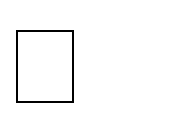 -  принцип развивающего характера осуществляемого анализа, ориентирующий экспертов на использование его результатов для совершенствования воспитательной деятельности педагогов: грамотной постановки ими цели и задач воспитания, умелого планирования своей воспитательной работы, адекватного подбора видов, форм и содержания их совместной с детьми деятельности;        -принцип разделенной ответственности за результаты личностного развития воспитанников, ориентирующий экспертов на понимание того, что личностное развитие детей – это результат как социального воспитания (в котором Детский сад участвует наряду с семьей и другими социальными институтами), так и стихийной социализации и саморазвития детей.Направления анализа зависят от анализируемых объектов.  Основными объектами анализа воспитательного процесса являются: 1. Результаты воспитания, социализации и саморазвития дошкольников.Критерием, на основе которого осуществляется данный анализ, является динамика личностного развития воспитанника каждой группы.Осуществляется анализ воспитателями совместно со старшим воспитателем с последующим обсуждением его  результатов на заседании педагогического совета.Способом получения информации о результатах воспитания, социализации и саморазвития воспитанников является педагогическое наблюдение. Внимание педагогов сосредотачивается на следующих вопросах: какие прежде существовавшие проблемы личностного развития воспитанников удалось решить за минувший учебный год; какие проблемы решить не удалось и почему; какие новые проблемы появились, над чем далее предстоит работать педагогическому коллективу.  2. Состояние организуемой совместной деятельности детей и взрослых.Критерием, на основе которого осуществляется данный анализ, является наличие в Детском саду комфортной и личностно развивающей совместной деятельности детей и взрослых. Осуществляется анализ старшим воспитателем, воспитателями.Способами получения информации о состоянии организуемой в Детском саду совместной деятельности детей и взрослых могут быть беседы с родителями, педагогами, при необходимости – их анкетирование. Полученные результаты обсуждаются на заседании педагогического совета Детского сада.Внимание при этом сосредотачивается на вопросах, связанных с:-  качеством проводимых общесадовских мероприятий;- качеством совместной деятельности воспитателей и родителей;         - качеством организации творческих соревнований, праздников и    фольклорных мероприятий.       Итогом самоанализа организуемой воспитательной работы в Детском саду является перечень выявленных проблем, над которыми предстоит работать педагогическому коллективу.РАЗДЕЛ 3. ОРГАНИЗАЦИОННЫЕ УСЛОВИЯ РЕАЛИЗАЦИИ ПРОГРАММЫ ВОСПИТАНИЯ3.1. Общие требования к условиям реализации Программы воспитанияПрограмма воспитания обеспечивает формирование социокультурного воспитательного пространства при соблюдении условий ее реализации, включающих:− обеспечение воспитывающей личностно развивающей предметно-пространственной среды;− оказание психолого-педагогической помощи, консультирование и поддержка родителей (законных представителей) по вопросам воспитания;− создание уклада Детского сада, отражающего сформированность в ней готовности всех участников образовательного процесса руководствоваться едиными принципами и регулярно воспроизводить наиболее ценные для нее воспитательно значимые виды совместной деятельности;− современный уровень материально-технического обеспечения РП воспитания, обеспеченности методическими материалами и средствами обучения и воспитания;− наличие профессиональных кадров и готовность педагогического коллектива к достижению целевых ориентиров Программы воспитания;− учет индивидуальных и групповых особенностей детей дошкольного возраста, в интересах которых реализуется Программа воспитания (возрастных, физических, психологических, национальных и пр.).3.2. Описание вариативных форм, способов, методов и средств реализации РП воспитанияОписание вариативных форм, способов, методов и средств реализации РП воспитания СП «Детский сад № 42 «Тополёк» представлено в подразделе 3.6 ООП ДО.Описание вариативных форм, способов, методов и средств реализации РП воспитания СП «Детский сад № 42 «Тополёк»с учетом индивидуальных особенностей воспитанников представлено в рабочих программах групп.3.3  Особенности взаимодействия педагогического коллектива с семьями воспитанниковМодель партнерского взаимодействия педагогического коллектива с семьями воспитанников с указанием вариативных форм и методов сотрудничества представлена в подразделе 2.7 ООП ДО.Описание особенностей взаимодействия педагогического коллектива с семьями воспитанников с учетом специфики потребностей и инициатив семей воспитанников представлено в рабочих программах групп.3.4 Нормативно-правовое и информационное обеспечение.Конституция Российской Федерации (ред. от 04.07.2020г.) ст.67.1 , п.4.Федеральный закон Российской Федерации от 29.12.2012 г. № 273-ФЗ«Об образовании в Российской Федерации».Федеральный закон от 31.07.2020 г. № 304-ФЗ «О внесении изменений в Федеральный закон «Об образовании в Российской Федерации» по вопросам воспитания обучающихся.Федеральный государственный образовательный стандарт дошкольного образования, утвержден приказом Министерства образования и науки России от 17 октября 2013г. № 1155.Указ Президента Российской Федерации Путина В.В. от 07.05.2018 №204 «О национальных целях и стратегических задачах развития Российской Федерации на период до 2024 года».Стратегия развития воспитания в Российской Федерации на период до 2025, утверждена распоряжением Правительства Российской Федерации от 29 мая 2015 г. № 996-р.Примерная программа воспитания, одобрена решением федерального учебно-методического объединения по общему образованию от 02 июня 2020г. № 2/20 http://form.instrao.ru.Методические рекомендации по разработке программ воспитания ФГБНУ «Институт стратегии развития образования Российской академии образования» http://form.instrao.ru.3.5. Материально-техническое обеспечение реализации Программы воспитания.Материально-техническое обеспечение воспитательного процесса соответствует Требованиям к материально-техническому и учебно-методическому обеспечению программы воспитания. Технические средства обучения и воспитания в полной мере отвечают поставленной воспитывающей цели, задачам, видам, формам, методам, средствам и содержанию воспитательной деятельности, учитывают специфику Детского сада, специальные потребности обучающихся с ограниченными возможностями здоровья и соответствуют установленным государственным санитарно-эпидемиологическим правилам и гигиеническим нормативам.Цель создания развивающей предметно-пространственной среды в Детском саду – обеспечить  всестороннее развитие детей дошкольного возраста, в том числе и их нравственное развитие личности в социально-духовном плане, развития самостоятельности.Среда обеспечивает:наличие материалов, оборудования и инвентаря для воспитания детей в сфере личностного развития, совершенствование их игровых и трудовых навыков;учёт возрастных особенностей детей дошкольного возраста.Наполняемость развивающей предметно-пространственной среды Детского сада обеспечивает целостность воспитательного процесса в рамках реализации Программы                   воспитания:подбор художественной литературы;подбор видео и аудиоматериалов;подбор наглядно-демонстрационного материала (картины, плакаты, тематические иллюстрации и т.п.);наличие демонстрационных	технических средств (экран,  телевизор, ноутбук, проектор, колонки и т.п.);подбор оборудования для организации игровой деятельности (атрибуты для сюжетно-ролевых, театральных, дидактических игр);подбор оборудования для организации детской трудовой деятельности (самообслуживание, бытовой труд, ручной труд).Материально-техническое оснащение развивающей предметно - пространственной среды изменяется и дополняется в соответствии с возрастом воспитанников и календарным планом воспитательной работы Детского сада на текущий учебный год.Рассмотрено на заседании педагогического совета протокол от 24.10.2021 г. № 2протокол от 31.08.2022 г. № 1                                                Утверждаю   Директор МБОУ   «Аргуновская ОШ № 11»                                                                     ______________/О.В.Порова                                                                                                                                     приказ от 30.10.2021г. №  300приказ от 06.09.2022 г. № 254           Направление воспитанияЦенностиПоказателиПатриотическоеРодина,природаПроявляющий привязанность, любовь к семье, близким, окружающему мируСоциальноеЧеловек, семья, дружба, сотрудничес твоСпособный понять и принять, что такое «хорошо»  и «плохо».Проявляющий интерес к другим детям и способный бесконфликтно играть рядом с ними.Проявляющий позицию «Я сам!».Доброжелательный, проявляющий сочувствие, доброту. Испытывающий чувство удовольствия	в случае одобрения и чувство огорчения в случае неодобрения со стороны взрослых.Способный к самостоятельным (свободным) активным действиям в общении. Способный общаться с другими людьми с помощьюПознавательноеЗнаниеПроявляющий интерес к окружающему миру и активность в поведении и деятельности.Физическоеи оздоровитель ноеЗдоровьеВыполняющий действия по самообслуживанию: моет руки, самостоятельно  ест, ложится спать      Стремящийся быть опрятным.Проявляющий интерес к физической активности. Соблюдающий	элементарные	правилабезопасности в быту, в ОО, на природе.ТрудовоеТрудПоддерживающий элементарный порядок в окружающей обстановке.Стремящийся помогать взрослому в доступных действиях.Стремящийся к самостоятельностив самообслуживании, в быту, в игре, в продуктивных  видах деятельности.Этико- эстетическоеКультура и  красотаЭмоционально отзывчивый к красоте.Проявляющий интерес и желание заниматься     продуктивными видами деятельности.НаправлениявоспитанияЦенностиПоказателиПатриотическоеРодина, природаЛюбящий свою малую родину	и имеющийпредставление о своей стране, испытывающий чувство привязанности к родному дому, семье, близким людям.СоциальноеЧеловек, семья, дружба, сотрудничес твоРазличающий основные проявления добра и зла, принимающий и уважающий ценности семьи и общества, правдивый, искренний, способный к сочувствию и заботе, к нравственному поступку, проявляющий задатки чувства долга: ответственность за свои действия и поведение; принимающий и уважающий различия между людьми.Освоивший основы речевой культуры.Дружелюбный и доброжелательный, умеющий слушать и слышать собеседника, способный взаимодействовать со взрослыми и сверстниками на основе общих интересов и дел.ПознавательноеЗнанияЛюбознательный, наблюдательный, испытывающий    потребность в самовыражении, в том числе творческом, проявляющий активность, самостоятельность, инициативу в познавательной, игровой, коммуникативной и продуктивных видах деятельности и в самообслуживании, обладающий первичной картиной мира на основе традиционных ценностей российского общества.Физическое и оздоровительно еЗдоровьеВладеющий         основными         навыками         личной и общественной гигиены, стремящийся соблюдать правила безопасного поведения в быту, социуме (в том числе в цифровой среде), природе.ТрудовоеТрудПонимающий ценность труда в семье и в обществе на   основе   уважения   к   людям   труда, результатам их деятельности,      проявляющий трудолюбие при выполнении поручений и в самостоятельной деятельности.Этико- эстетическоеКультура и красотаСпособный воспринимать   и   чувствовать   прекрасное в быту, природе,   поступках, искусстве, стремящийся к отображению прекрасного в продуктивных видах деятельности, обладающий зачатками художественно-эстетического вкуса.МероприятиеСрок проведенияОтветственныеВсероссийский конкурс творческих работ «Здравствуй, осень»СентябрьВоспитатели группВыставка детских рисунков «Вот и лето прошло…»СентябрьВоспитатели группКонкурс семейных рисунков «Мой путь в детский сад «Октябрь Воспитатели группВыставка семейных  рисунков «Этот волшебный Новый год!»Декабрь Воспитатели группФото- выставка «Зимние забавы»Январь Воспитатели группКонкурс детских рисунков «Папа может всѐ!»ФевральВоспитатели группВыставка  рисунков «Моя мама лучше всех!»Март Воспитатели группФото- выставка «Если хочешь быть здоров- закаляйся!»Апрель Воспитатели группФото-конкурс «СУПЕР - семейка»МайВоспитатели группМероприятиеСрок проведенияОтветственные«Путешествие в мир Знаний»СентябрьМуз. руководитель, воспитатели«Осень, осень в гости просим»Октябрь Муз. руководитель, воспитателиПраздник к Дню материНоябрь Муз. руководитель, воспитатели гр. «Капелька»«Новогодняя сказка»Декабрь Муз. руководитель, воспитатели«Бравые солдаты»ФевральМуз. руководитель, воспитатели«Мамин праздник»МартМуз. руководитель, воспитатели«Веснянка»Апрель Муз. руководитель, воспитатели«Веселые старты!»Апрель Воспитатели Квэст - игра посвящённая Дню ПобедыМайМуз. руководитель, воспитателиВыпускной балМайМуз. руководитель, воспитатели«Дружат дети всей планеты!», посвящённый дню защиты детей.1 июняМуз. руководитель, воспитателиМероприятиеСрок проведенияОтветственныеМероприятия проводятся по плану библиотеки и согласованию с детским садомВ течение годаЗаведующая сельской библиотекой,воспитатели